340       Gıdacı Esnaf ve Sanatkârlarımıza Yönelik Eğitim Hk.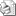 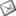 Sayı: 2010 / 340Bilindiği gibi 5179 sayılı Gıda Kanunu gereği; tüm gıda maddesi üreten, satan ve toplu tüketime arz eden işyerlerinde çalışan herkesin, yaptıkları iş ile ilgili mevzuat, hijyen ve sanitasyon ile ülkemizde uygulanması zorunlu hale getirilen, HACCP temel ilkeleri konularında eğitim almaları gerekmektedir. Tarım İl ve İlçe Müdürlüklerinin yanı sıra, belediyelerimiz tarafından yapılacak olan gıda denetimleri sırasında; gıda işyerlerinin bu eğitimleri almadıkları gerekçesiyle olası cezai işlemlerle karşı karşıya kalmamaları için, başta işyeri sahibi esnaf ve sanatkârlarımız olmak üzere, yanlarında çalışan sorumlu yönetici ve ustaların bu eğitimlere katılmaları oldukça önem arz etmektedir.Bu nedenle; Gaziemir Belediyesi tarafından, Gaziemir ilçesi sınırları içinde faaliyette bulunan tüm gıda maddesi üreten, satan ve toplu üretime arz eden işyerleri için; Tarım il Müdürlüğü, Birliğimiz ve Gaziemir Esnaf ve Sanatkarlar Odası işbirliği içerisinde 25/02/2010 – 26/02/2010 tarihlerinde, Gaziemir Atatürk Kültür Merkezinde 2 gün sürecek olan bir eğitim semineri düzenlenecektir.Konunun önemine binaen Gaziemir’de yapılacak olan iki günlük eğitim seminerine, Gaziemir İlçesi sınırları içinde faaliyette bulunan,  odanız üyesi esnaf ve sanatkârlarımızın, katılmalarının sağlanması hususunda gereğini önemle rica ederiz.Özcan KILKIŞ                                                                             Hilmi KURTOĞLU    Genel Sekreter                                                                             Başkan VekiliEK–1: egitim_programi ( 2 Sayfa )